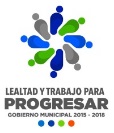 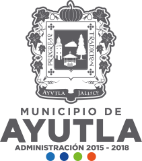 ACTA TERCERA DE ACTIVIDADES DE LA REGIDURÍA DE ECOLOGÍA y PARQUES Y JARDINES DEL MUNICIPIO DEAYUTLA, JALISCO. 2015-2018.	En Ayutla, Jalisco, a 29 veintinueve de enero de 2015 dos mil quince, la que suscribe C. María Guadalupe Chávez Murguía, Regidora a cargo de la Comisión Edilicia de ECOLOGÍA, PARQUES Y JARDINES,  después de analizar el problema creciente en nuestro Municipio de deforestación y quema de terrenos carriles para la producción agrícola, me propongo coordinarme con el departamento de Bomberos Municipales para fortalecer la prevención y control de los mismos.	 Debido a las inesperadas tormentas durante este mes se han recibido quejas por la presencia de tierra en el agua potable, se ha tratado de filtrar el agua lo mejor posible, pero se les hace saber que debido a que los posos se encuentran bajo tierra es normal que haya un poco de filtración de polvo, sin embargo el líquido se encuentra exento de bacterias y se le sigue dando el debido proceso de cloración.De igual forma seguimos mejorando el servicio de recolección de basura, apropiando un horario para las amas de casa, quienes se han quejado de que la recolección se hace muy temprano por la mañana, por lo cual sacan las bolsas y cestos la noche anterior, lo que los perros callejeros aprovechan para hacer destrozos y dejarla desperdigada por calles y banquetas.Sin más que informar, me propongo continuar investigando la problemática ecológica de nuestro Municipio, así como los medios óptimos para su solución.